OBEC BRNÍŘOV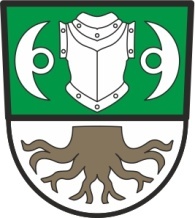 S t a n o v e n íminimálního počtu členů okrskové volební komiseStarosta Obce Brnířov stanovil pro volby do zastupitelstva obcekonaných ve dnech 5. a 6. října 2018minimální počet členů okrskové volební komise:stanovena 1okrsková volební komise v počtu 6 členů včetně zapisovatele.Minimální počet členů okrskové volební komise stanovil starosta obce v souladus § 15 odst. 1 písm. d) zákona č. 491/2001 Sb., o volbách do zastupitelstev obcí.V  Brnířově  6.  8. 2018                                                                                     Zdeněk Šup                                                                                     starosta obce  